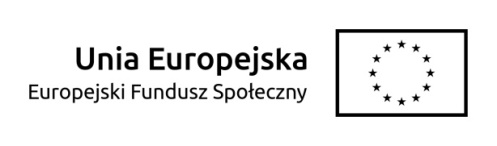 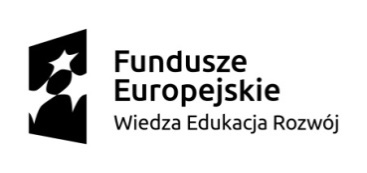 HARMONOGRAM: SUBSYDIOWANE ZATRUDNIENIELp.Nazwa i adres PracodawcyNr i data zawarcia umowy Okres realizacji subsydiowanego zatrudnieniaLiczba osób skierowanych na subsydiowane zatrudnienieMiejsce odbywania subsydiowanego zatrudnienia (jeśli inne niż adres pracodawcy)Imię i nazwisko uczestnika projektu„TEDI” DYSTRYBUCJASpółka z Ograniczoną Odpowiedzialnością S.K.A.Ul.Wylotowa 3A16-400 Suwałki1/SZ/201610.10.2016Od24.10.2016Do23.04.20171„TEDI” DYSTRYBUCJASpółka z Ograniczoną Odpowiedzialnością S.K.A.Ul.Główna 23 18-212 Nowe PiekutyTobiasz WojtuńUsługi Transportowe Skup i Sprzedaż ŻywcaHalina KietlińskaWojny Szuby Szlacheckie 118-210 Szepietowo2/SZ/201601.11.2016Od01.11.2016Do30.04.20171Usługi Transportowe Skup i Sprzedaż ŻywcaHalina KietlińskaWojny Szuby Szlacheckie 118-210 SzepietowoKietliński MarekAuto Handel SKUP ZŁOMU Wiesław KierlewiczOsipy Lepertowizna 1518-200 Wysokie Mazowieckie3/SZ/201614.11.2016Od15.11.2016Do15.05.20171Auto Handel SKUP ZŁOMU Wiesław KierlewiczOsipy Lepertowizna 1518-200 Wysokie MazowieckieGołaszewski RobertCENTRO-PASZ s.c.M.Porucznik; K.OchockiUl. Rynek Kościuszki 10B18-218 Sokoły4/SZ/201621.11.2016Od01.12.2016Do30.05.20171CENTRO-PASZ s.c.M.Porucznik; K.OchockiUl. Rynek Kościuszki 10B18-218 SokołyBorysiuk PawełLUKA-TRANSŁukasz ŁuniewskiKostry Śmiejki 1318-214 Klukowo5/SZ/201628.11.2016Od01.12.2016Do30.05.20171LUKA-TRANSŁukasz ŁuniewskiKostry Śmiejki 1318-214 KlukowoZawadzki DominikUSŁUGI TRANSPORTOWEZdzisław JamiołkowskiStare Wnory 1818-208 Kulesze Kościelne      6/SZ/201628.11.2016Od 01.12.2016Do30.05.20171USŁUGI TRANSPORTOWEZdzisław JamiołkowskiStare Wnory 1818-208 Kulesze KościelneJamiołkowski KarolROL-BOSSPaweł Puchalski Wyszonki Wojciechy 418-214 Klukowo7/SZ/201628.11.2016Od01.12.2016Do30.05.20171ROL-BOSSPaweł Puchalski Wyszonki Wojciechy 418-214 KlukowoPrzeździecki PiotrUSŁUGI TRANSPORTOWE „ANPLAK”Waldemar GuzowskiWojny-Szuby Włościańskie 5018-210 Szepietowo8/SZ/201628.11.2016Od01.12.2016Do30.05.20171USŁUGI TRANSPORTOWE „ANPLAK”Waldemar GuzowskiWojny-Szuby Włościańskie 5018-210 SzepietowoMarciniak AlbertPrzedsiębiorstwo Handlowo- Usługowe DUSZYK 1Szczepan NiemyjskiKoce Borowe 3417-123 Rudka9/SZ/201629.12.2016Od01.01.2017Do31.06.20171Przedsiębiorstwo Handlowo- Usługowe DUSZYK 1Szczepan NiemyjskiKoce Borowe 3417-123 RudkaPuchalski KamilUSŁUGI TRANSPORTOWEWojciech SzepietowskiUl. Sokołowska 12Jabłoń Kościelna18-212 Nowe Piekuty10/SZ/201629.12.2016Od01.01.2017Do30.06.20171USŁUGI TRANSPORTOWEWojciech SzepietowskiUl. Sokołowska 12Jabłoń Kościelna18-212 Nowe PiekutyRafał Szepietowski